J’adhère à l’association LSR AUDE Nom …………………………………………  Prénom (s) ……………….................................  Année(s) naissance de Mr ……...................de Mme......................  Adresse ……………………………………..   ………………………………………………Adhésion individuelle  27€  couple  48,50 €    Tél : ……….                   Port : …….   e-mail : Année 2021        Signature :Abonnement au journal  Présence inclus A retourner à l’adresse ci-contre avec le chèque à l'ordre deLSR AudeLOISIRS et SOLIDARITÉ des  RETRAITÉS de l’AUDE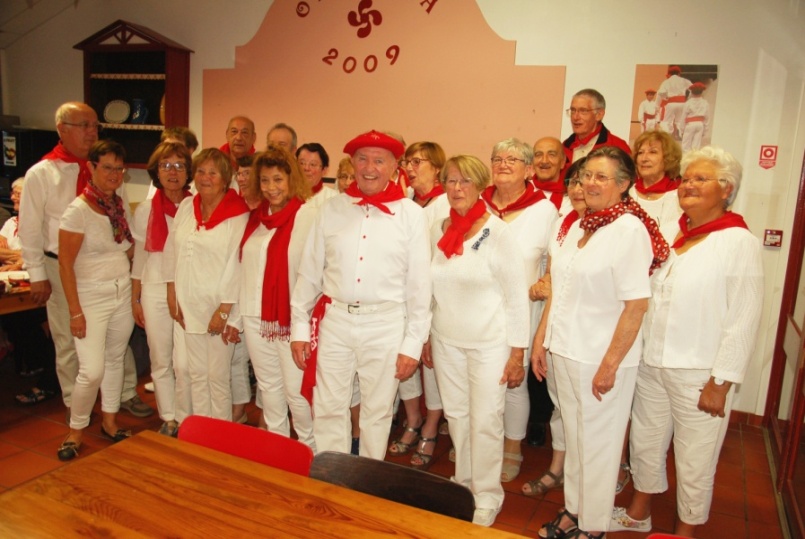 